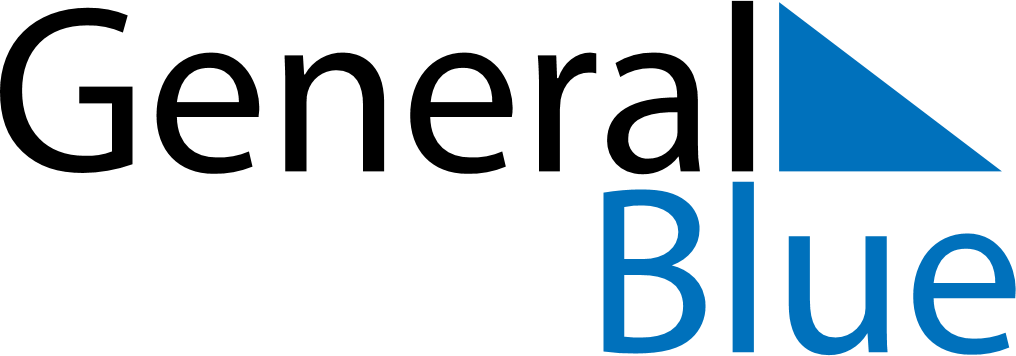 June 2024June 2024June 2024June 2024June 2024June 2024June 2024San Juan y Martinez, Pinar del Rio, CubaSan Juan y Martinez, Pinar del Rio, CubaSan Juan y Martinez, Pinar del Rio, CubaSan Juan y Martinez, Pinar del Rio, CubaSan Juan y Martinez, Pinar del Rio, CubaSan Juan y Martinez, Pinar del Rio, CubaSan Juan y Martinez, Pinar del Rio, CubaSundayMondayMondayTuesdayWednesdayThursdayFridaySaturday1Sunrise: 6:50 AMSunset: 8:15 PMDaylight: 13 hours and 24 minutes.23345678Sunrise: 6:50 AMSunset: 8:15 PMDaylight: 13 hours and 24 minutes.Sunrise: 6:50 AMSunset: 8:16 PMDaylight: 13 hours and 25 minutes.Sunrise: 6:50 AMSunset: 8:16 PMDaylight: 13 hours and 25 minutes.Sunrise: 6:50 AMSunset: 8:16 PMDaylight: 13 hours and 25 minutes.Sunrise: 6:50 AMSunset: 8:17 PMDaylight: 13 hours and 26 minutes.Sunrise: 6:50 AMSunset: 8:17 PMDaylight: 13 hours and 26 minutes.Sunrise: 6:50 AMSunset: 8:17 PMDaylight: 13 hours and 27 minutes.Sunrise: 6:50 AMSunset: 8:18 PMDaylight: 13 hours and 27 minutes.910101112131415Sunrise: 6:50 AMSunset: 8:18 PMDaylight: 13 hours and 27 minutes.Sunrise: 6:50 AMSunset: 8:18 PMDaylight: 13 hours and 28 minutes.Sunrise: 6:50 AMSunset: 8:18 PMDaylight: 13 hours and 28 minutes.Sunrise: 6:50 AMSunset: 8:19 PMDaylight: 13 hours and 28 minutes.Sunrise: 6:50 AMSunset: 8:19 PMDaylight: 13 hours and 28 minutes.Sunrise: 6:50 AMSunset: 8:19 PMDaylight: 13 hours and 28 minutes.Sunrise: 6:51 AMSunset: 8:20 PMDaylight: 13 hours and 29 minutes.Sunrise: 6:51 AMSunset: 8:20 PMDaylight: 13 hours and 29 minutes.1617171819202122Sunrise: 6:51 AMSunset: 8:20 PMDaylight: 13 hours and 29 minutes.Sunrise: 6:51 AMSunset: 8:21 PMDaylight: 13 hours and 29 minutes.Sunrise: 6:51 AMSunset: 8:21 PMDaylight: 13 hours and 29 minutes.Sunrise: 6:51 AMSunset: 8:21 PMDaylight: 13 hours and 29 minutes.Sunrise: 6:51 AMSunset: 8:21 PMDaylight: 13 hours and 29 minutes.Sunrise: 6:52 AMSunset: 8:21 PMDaylight: 13 hours and 29 minutes.Sunrise: 6:52 AMSunset: 8:22 PMDaylight: 13 hours and 29 minutes.Sunrise: 6:52 AMSunset: 8:22 PMDaylight: 13 hours and 29 minutes.2324242526272829Sunrise: 6:52 AMSunset: 8:22 PMDaylight: 13 hours and 29 minutes.Sunrise: 6:52 AMSunset: 8:22 PMDaylight: 13 hours and 29 minutes.Sunrise: 6:52 AMSunset: 8:22 PMDaylight: 13 hours and 29 minutes.Sunrise: 6:53 AMSunset: 8:22 PMDaylight: 13 hours and 29 minutes.Sunrise: 6:53 AMSunset: 8:22 PMDaylight: 13 hours and 29 minutes.Sunrise: 6:53 AMSunset: 8:23 PMDaylight: 13 hours and 29 minutes.Sunrise: 6:54 AMSunset: 8:23 PMDaylight: 13 hours and 29 minutes.Sunrise: 6:54 AMSunset: 8:23 PMDaylight: 13 hours and 28 minutes.30Sunrise: 6:54 AMSunset: 8:23 PMDaylight: 13 hours and 28 minutes.